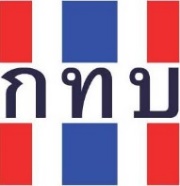 ใบสมัครพนักงานสำนักงานกองทุนหมู่บ้านและชุมชนเมืองแห่งชาติ (สทบ.)1.  ข้อมูลส่วนบุคคล2.  ประวัติการศึกษา				3.  ประวัติการฝึกอบรม/สัมมนา/ดูงาน เฉพาะที่เกี่ยวข้องกับตำแหน่งที่สมัคร4.  ประสบการณ์ทำงาน  5. ประวัติการถูกดำเนินการคดีทางอาญา  (ถ้ามี)6. ความรู้ความชำนาญพิเศษ (โปรดระบุในช่องว่าง) 7. ผลงานและประสบการณ์ทำงานที่เป็นประโยชน์ต่อนโยบายกองทุนหมู่บ้านและชุมชนเมือง8. บุคคลอ้างอิง  (ขอให้ระบุชื่อบุคคลที่คุ้นเคยกับการทำงานของท่าน เช่น ผู้บังคับบัญชาโดยตรง โปรดอย่าระบุชื่อบุคคล                     ที่เป็นญาติหรือเพื่อน)9. บุคคลอ้างอิง (บุคคลที่สามารถติดต่อได้ในกรณีฉุกเฉิน “เรียงความสำคัญที่ให้ติดต่อก่อนตามลำดับ”)10. ข้าพเจ้าได้แนบเอกสารประกอบการสมัครมาพร้อมกับใบสมัคร ดังนี้		สำเนาบัตรประจำตัวประชาชน ที่ยังไม่หมดอายุ					จำนวน...............ฉบับ			สำเนาทะเบียนบ้าน   								จำนวน...............ฉบับ 		สำเนาปริญญาบัตร / ประกาศนียบัตร หรือหนังสือรับรองคุณวุฒิ  			จำนวน...............ฉบับ		สำเนาระเบียนแสดงผลการเรียน (Transcript of Records)				จำนวน...............ฉบับ		หนังสือรับรองประสบการณ์ทำงาน หรือหนังสือรับรองการทำงาน (ถ้ามี) 		จำนวน...............ฉบับ		สำเนาหลักฐานทางทหาร (สด. ๘ หรือ สด. ๔๓)  					จำนวน...............ฉบับ
 	     (เฉพาะผู้สมัครเข้ารับการคัดเลือกเพศชาย)) 				สำเนาหลักฐานอื่นๆ เช่น สำเนาใบเปลี่ยนชื่อหรือชื่อสกุล ใบสำคัญการสมรส (ถ้ามี)	จำนวน...............ฉบับ		........................................................................................				จำนวน...............ฉบับ			........................................................................................				จำนวน...............ฉบับ			........................................................................................ 				จำนวน...............ฉบับ			........................................................................................				จำนวน...............ฉบับ	 		ข้าพเจ้าขอให้คำรับรองว่า ข้อความดังกล่าวข้างต้นนี้เป็นความจริงทุกประการ และข้าพเจ้ามีคุณสมบัติครบถ้วนตามที่ระบุไว้ในประกาศคณะกรรมการคัดเลือกบุคคลเพื่อเป็นพนักงาน สทบ. ตำแหน่ง นิติกร เรื่อง การรับสมัครคัดเลือกบุคคลเพื่อเป็นพนักงาน สทบ. ตำแหน่ง นิติกร  	ทั้งนี้ หากมีการตรวจสอบเอกสารหรือคุณวุฒิของข้าพเจ้าในภายหลัง ปรากฏว่าข้าพเจ้าไม่มีคุณสมบัติตรงตามประกาศการรับสมัครคัดเลือก ให้ถือว่าข้าพเจ้าเป็นผู้ขาดคุณสมบัติในการสมัครคัดเลือกครั้งนี้ และข้าพเจ้าจะไม่ใช้สิทธิเรียกร้องใดๆ ทั้งสิ้น                                                               (ลงชื่อ).....................................................................ผู้สมัคร						               	  (..................................................................)        					                       วันที่...............เดือน............................พ.ศ. ............... ระดับการศึกษาประกาศนียบัตร / ปริญญาบัตร(ระบุสาขา / วิชาเอก)สถานศึกษาปีที่สำเร็จการศึกษามัธยมศึกษาตอนต้นมัธยมศึกษาตอนปลายปริญญาตรีปริญญาโทปริญญาเอกประกาศนียบัตรอยู่ระหว่างการศึกษาชื่อหลักสูตรจัดโดยวัน/เดือน/ปีที่อบรม(1) สถานที่ทำงานตำแหน่งที่ตั้งลักษณะงานโดยย่อลักษณะงานโดยย่อระยะเวลา
ดำรงตำแหน่งเริ่มต้น (วัน/เดือน/ปี)สิ้นสุด (วัน/เดือน/ปี)สิ้นสุด (วัน/เดือน/ปี)รวมอายุงาน (ปี)รวมอายุงาน (ปี)ระยะเวลา
ดำรงตำแหน่งรายได้เงินเดือน                  บาท                   บาท                   บาท                   บาท รายได้รายได้อื่น ๆ โปรดระบุ                  บาท                  บาท                  บาท                  บาทรายได้สาเหตุที่ลาออก(2) สถานที่ทำงานตำแหน่งที่ตั้งลักษณะงานโดยย่อลักษณะงานโดยย่อระยะเวลา
ดำรงตำแหน่งเริ่มต้น (วัน/เดือน/ปี)เริ่มต้น (วัน/เดือน/ปี)สิ้นสุด (วัน/เดือน/ปี)สิ้นสุด (วัน/เดือน/ปี)รวมอายุงาน (ปี)ระยะเวลา
ดำรงตำแหน่งรายได้เงินเดือนเงินเดือน                  บาท                   บาท                   บาท รายได้รายได้อื่น ๆ โปรดระบุรายได้อื่น ๆ โปรดระบุ                  บาท                  บาท                  บาทสาเหตุที่ลาออก(3) สถานที่ทำงานตำแหน่งที่ตั้งลักษณะงานโดยย่อลักษณะงานโดยย่อระยะเวลา
ดำรงตำแหน่งเริ่มต้น (วัน/เดือน/ปี)เริ่มต้น (วัน/เดือน/ปี)สิ้นสุด (วัน/เดือน/ปี)สิ้นสุด (วัน/เดือน/ปี)รวมอายุงาน (ปี)ระยะเวลา
ดำรงตำแหน่งรายได้เงินเดือนเงินเดือน                  บาท                   บาท                   บาท รายได้รายได้อื่น ๆ โปรดระบุรายได้อื่น ๆ โปรดระบุ                  บาท                  บาท                  บาทสาเหตุที่ลาออกข้อหาปี พ.ศ.ผลคดีถึงที่สุดความสามารถในการใช้ภาษาต่างประเทศความสามารถในการใช้คอมพิวเตอร์โปรแกรมความสามารถอื่น ๆ งานอดิเรกชื่อ - สกุลตำแหน่งปัจจุบันที่ทำงานปัจจุบันและโทรศัพท์ระบุความสัมพันธ์กับท่านชื่อ - สกุลตำแหน่งปัจจุบันที่ทำงานปัจจุบันและโทรศัพท์ระบุความสัมพันธ์กับท่าน